1. InleidingDit onderzoeksproject over leesbevordering werd in het voorjaar van 2016 in een school voor buitengewoon onderwijs type basisaanbod gevoerd. De schoolpopulatie bestond grotendeels uit GOK-leerlingen waarvan velen een andere thuistaal hadden. Daar het leesniveau meestal een grotere directe invloed heeft op het al dan niet behalen van het diploma dan de verstandelijke capaciteiten (Fiori & Hardeveld, 2013), werkte de school al verschillende initiatieven uit om leesbevordering te stimuleren. Dit onderzoeksproject trachtte hierop een aanvulling te zijn.2. Afbakening belangstellingsgebied In eerste instantie was het de bedoeling om een onderzoeksproject te voeren naar de invloed van beweging op de leerprestaties van leerlingen. Bij het formuleren van deze onderzoeksvraag had ik echter nog geen zicht op de schoolcultuur en context van mijn stageschool.Na enkele dagen van observeren en gesprekken gevoerd te hebben met verschillende leerkrachten, ging mijn voorkeur uit naar een praktijkonderzoek dat tegemoet kon komen aan de noden van de school. Zo kwam ik tot een viertal mogelijke onderzoeksthema’s. Na het doornemen van verschillende literaire bronnen, reduceerde ik deze tot twee mogelijkheden.Vervolgens raadpleegde ik het schoolwerkplan en voerde ik gesprekken met de directie en de BLIO-leerkracht Nederlands. Hieruit bleek dat de school vooral een voorkeur bleek te hebben voor een onderzoek in verband met het bevorderen van lezen op school. Doordat ikzelf nooit graag gelezen heb, leek het mij bovendien interessant om naar manieren te zoeken om leerlingen die een gelijkaardige houding ten opzichte van lezen hadden net te stimuleren om meer te lezen. Daarnaast gaven verschillende bronnen aan dat het leesniveau een grote invloed heeft op de schoolse ontwikkeling van kinderen. Gezien de schoolcontext was dit dan ook een extra factor om in te zetten op leesbevordering (Fiori & Hardeveld, 2013) (Gerritsen, 2015).De klemtoon en uitwerking van dit praktijkonderzoek werd, omwille van haalbaarheid en nieuwe bevindingen in de weken en maanden voor de effectieve invoering van de schoolbibliotheek, verschillende keren gewijzigd.Oorspronkelijk was het de bedoeling om verschillende vormen van leesbevordering in de klas, op school en thuis op te lijsten, uit te voeren en vervolgens te evalueren. Gezien de korte tijdsperiode waarbinnen het onderzoek gerealiseerd moest worden en er op school al verschillende initiatieven op klasniveau werden uitgevoerd, werd er besloten om op advies van de BLIO-leerkracht Nederlands een manier te zoeken om op schoolniveau aan leesbevordering te werken. Rekening houdend met deze eis werd op aanraden van voornamelijk Stichting Lezen (2009) en Weterings (2010) gekozen voor het invoeren van een schoolbibliotheek. Dit aangezien er op deze manier nog niet aan leesbevordering gewerkt werd en dit tegemoet kwam aan aanbevelingen opdat er aan leesbevordering gewerkt kon worden. Zo zouden leerlingen in contact kunnen komen met een rijke en gevarieerde leesomgeving, zouden ze de mogelijkheid hebben om zelf te kiezen wat ze willen lezen en kunnen ze dit meermaals per week doen (Vriens, 2015). Om het haalbaar te houden was het oorspronkelijk de bedoeling om enkel acties uit te werken voor de eindklassen, maar doordat deze doelgroep van een 25-tal leerlingen te beperkt leek, werd besloten om ook de middenklassen in het onderzoek te betrekken. De start- en aanvangsklassen werden niet opgenomen in dit onderzoek daar het verwerken van deze gegevens praktisch moeilijk haalbaar zou zijn en deze leerlingen al een eigen klasbibliotheek hadden waarbij vooral boeken volgens niveau nog belangrijk waren aangezien er nog hard geoefend werd op gericht lezen (Bellekens & Claes, 2015).Naast het bepalen van de doelgroep, moest ook de term leesbevordering verhelderd worden. Daar er veel uiteenlopende interpretaties over dit begrip bestonden, werd er besloten om een eigen definitie samen te stellen op basis van twee gerenommeerde literaire bronnen in zake leesbevordering. Het begrip leesbevordering dient daardoor doorheen dit onderzoek geïnterpreteerd te worden als alle activiteiten die aandacht schenken aan het ontwikkelen van leesmotivatie, leesplezier en literaire competentie (Stichting Lezen, 2009) (Dorssemont & Manderveld, 2008).Verder werd ervoor gekozen om de term ‘schoolbibliotheek’ in de enge vorm te interpreteren als een instelling waar boeken uitgeleend kunnen worden (Van Dale, 2016). In een vervolgonderzoek zou de invloed van andere elementen in deze schoolbibliotheek, zoals spelmaterialen en een knutselhoek, onderzocht kunnen worden.Ten slotte werd met het begrip ‘invloed hebben op’ alle positieve en negatieve gevolgen bedoeld die het invoeren van een schoolbibliotheek kon hebben op de leerlingen (Van Dale, 2016) (Woordenboeken.nu, 2016).Dit alles leidde tot volgende hoofdvraag:Welke invloed heeft het invoeren van een schoolbibliotheek tijdens de middagspeeltijd op de leesbevordering van leerlingen uit de midden- en eindklassen van PSBO De Sterretjes type basisaanbod?3. Operationalisering onderzoeksvraag/onderzoeksopzet met onderzoeksmethodeAangezien deze hoofdvraag te algemeen was, werd deze opgedeeld in vijf deelvragen. a) Wat is leesbevordering?	
Allereerst was het voor het verdere verloop van het onderzoek belangrijk om een antwoord te krijgen op deze deelvraag. Daar het belangrijk was om verschillende objectieve definities te vergelijken, werd gekozen voor literatuuronderzoek. Doordat er veel uiteenlopende interpretaties waren over dit begrip, werd er uiteindelijk besloten om een eigen definitie samen te stellen op basis van Stichting Lezen (2009) en Dorssemont & Manderveld (2008). Beiden gerenommeerde bronnen die in verschillende zoekmachines en bibliografieën van zowel boeken als eindwerken terugkwamen (Bijlage LIT1).b) Wat zijn de criteria waaraan de boeken in de schoolbibliotheek moeten voldoen?
Om voor deze deelvraag de validiteit en betrouwbaarheid te bewaken, werd gekozen voor een combinatie van literatuuronderzoek, een analyse van de recentst uitgeleende boeken van de deelnemende klassen en een vragenlijst bij leerlingen van de onderzochte doelgroep en andere scholen.Om enige voorkennis te hebben, werden om te beginnen verschillende literaire bronnen doorgenomen (Bijlage LIT2). Deze werden op hun beurt geanalyseerd tot een kort overzicht (Bijlage B1a en b). Vervolgens werden deze algemene bevindingen vergeleken met de recentst uitgeleende boeken van de betrokken klassen om een specifieker beeld te krijgen (Bijlage B2). Om vervolgens nog concreter te gaan, werd een vragenlijst bij de leerlingen afgenomen (Bijlage B3). Vermits er voor deze specifieke context en doelpubliek geen vragenlijst bestond, werd een eigen vragenlijst ontworpen. Deze vragenlijst kreeg vooral vorm door een combinatie van de op school ontworpen enquête (Bijlage EN1) en enkele gegevens uit geraadpleegde boeken (Brasseur, 2003) en eindwerken (Bellekens & Claes, 2015). Tot slot werden al deze gegevens vergeleken met de resultaten van de bevragingen van enkele scholen (Bijlage B4). Op deze manier werden theorie- en praktijkgegevens gebundeld om een zo concreet mogelijk beeld te krijgen.c) Op welke manier kunnen er gratis boeken verzameld worden om een bibliotheek op school op te starten?	
Vervolgens diende er manieren gevonden te worden om boeken te verzamelen. Aangezien het de bedoeling was om dit onderzoek met zo weinig mogelijk financiële middelen uit te voeren, werd getracht om zoveel mogelijk materialen kosteloos te verzamelen. Daar het vooral belangrijk was om een ruime waaier van boeken te voorzien (Weterings, 2010), werd er zowel informatie uit theoretische achtergronden als uit praktijkervaringen gehaald. De meeste theoretische informatie werd ontleend uit ‘Competent in leesbevordering: Docentengids voor opleidingen Pedagogisch Werk en Onderwijsassistent (Weterings, 2010) en ‘Van boekenhoek tot harmonicaboeken’ (Van Den Steen, 2002). Deze gegevens werden aangevuld met praktijkervaringen van de BLIO-leerkracht Nederlands (Bijlage C1a en b) en informatie afkomstig van de vragenlijsten van enkele scholen (Bijlage C2). Voor het verkrijgen van informatie van de BLIO-leerkracht werd er oorspronkelijk gekozen voor een semi-gestructureerd interview, daar er op deze manier naast vaste vragen ook ruimte zou zijn voor aanvullingen. Uiteindelijk draaide deze ontmoeting uit op een informeel gesprek aangezien ik door mijn stage al een goed contact had met deze leerkracht.d) Op welke manier moet een schoolbibliotheek organisatorisch georganiseerd worden?
Bij deze deelvraag lag de nadruk meer op het genereren van verschillende ideeën in plaats van het vergelijken van verschillende gegevens. Hiervoor werden opnieuw praktijkervaringen van andere scholen opgelijst (Bijlage D2) en aangevuld met concrete tips uit enkele eindwerken zoals Bellekens & Claes (2015) en praktische handboeken van onder andere Brasseur (2003), Weterings (2010) en Van Den Steen (2002) (Bijlage D1a en b).e) Heeft werken met een bibliotheek op school invloed op de leesbevordering van de leerlingen uit de midden- en eindklassen van PSBO De Sterretjes?	
Om hier de validiteit en betrouwbaarheid te bewaken, werd ervoor gekozen om alle 69 leerlingen uit de midden- en eindklassen een vragenlijst te laten invullen voor het invoeren van de schoolbibliotheek (Bijlage ON3). Op het einde van het onderzoek kregen de leerlingen die minstens een keer naar deze schoolbibliotheek gekomen waren opnieuw een vragenlijst waarop grotendeels dezelfde vragen stonden (Bijlage ON4). Zo kon objectief, aan de hand van enkele parameters uit de definitie van leesbevordering, nagegaan worden of het invoeren van de schoolbibliotheek zorgde voor leesbevordering bij de onderzochte doelgroep. Aanvullend werd er elke middag met een directe gestructureerde observatiefiche gewerkt om de gegevens aan te vullen en beter te kunnen interpreteren (Bijlage ON6). Bij het ontwerpen van deze vragenlijsten en observatiefiches werd er rekening gehouden met de afgeleide definitie van leesbevordering, de door de school ontworpen enquête in verband met taalvaardigheid (Bijlage EN1) en vragenlijsten uit ‘Actief met boeken: vertellen, ontdekken, spelen creëren’ (Brasseur, 2003) en ‘Onderzoeksproject leesbevordering in Windekind’ (Bellekens & Claes, 2015) (Bijlage LIT 5). 4. Beschrijving resultatena) Wat is leesbevordering?	
Uit het doornemen en vergelijken van twee gerenommeerde literaire bronnen in zake leesbevordering ontstond volgende definitie: Leesbevordering houdt alle activiteiten in die aandacht schenken aan het ontwikkelen van leesmotivatie, leesplezier en literaire competentie. Met leesmotivatie werd de vrijwillige bereidheid van de leerling om te lezen bedoeld. De term leesplezier omvatte de positieve gevoelens die de leerlingen hadden ten opzichte van het lezen en de term literaire competentie werd gebruikt als koepelbegrip voor het kunnen praten over boeken, de weg kunnen vinden in het brede aanbod ervan, kennis hebben van verschillende soorten boeken en tot slot het kunnen beoordelen van een boek (Stichting Lezen, 2009) (Dorssemont & Manderveld, 2008).Deze definitie werd vervolgens als basis gebruikt voor het opstellen van de vragenlijsten voor de leerlingen en het trekken van conclusies.b) Wat zijn de criteria waaraan de boeken in de schoolbibliotheek moeten voldoen?
Uit het analyseren van diverse literaire bronnen en het gesprek met de BLIO-leerkracht Nederlands, bleek dat er vooral informatieve boeken, verhalen, gedichten en strips aanwezig moesten zijn. Niettegenstaande gaven verschillende bronnen wel aan dat een variatie in boeken belangrijk was. (Bijlage B1a, B1b en B4).Deze bevindingen werden vervolgens vergeleken met de recentste uitgeleende boeken van de betrokken klassen (Bijlage B2). Hieruit bleek dat de resultaten elkaar grotendeels aanvulden. Zo bleken de leerlingen vooral een voorkeur te hebben voor verhalen, informatieve boeken en strips. Opvallend hierbij was wel dat de categorie ‘gedichten’ geen enkele keer voorkwam. Anderzijds viel op dat ook knutsel- en tekenboeken enkele keren aangehaald werden, hoewel deze niet in de literatuur beschreven werden.Ook in de vragenlijsten die bij 69 leerlingen uit de eind- en middenklassen van de betrokken stageschool afgenomen werden, bleek er een voorkeur te zijn voor strips, verhalen en informatieve boeken. Daarnaast werden ook moppenboeken en tijdschriften verschillende keren vermeld (Bijlage B3). Specifieker gezien gaven de leerlingen aan dat er vooral een aanbod moest zijn van strips van F.C. De Kampioenen, boeken over dieren, sprookjes, teken- en moppenboeken. Hoewel de gegevens van de scholen gegenereerd werden uit slechts drie ingevulde vragenlijsten, waardoor de validiteit beperkt was, sloten deze gegevens toch grotendeels aan bij de vorige resultaten. Naast strips, informatieve boeken en verhalen, werden hier bovendien ook nog voorleesboeken vermeld (Bijlage B4).Hieruit kon besloten worden dat het aanbod gevarieerd moest zijn, maar toch voor een groot deel moest bestaan uit strips, verhalen en informatieve boeken.c) Op welke manier kunnen er gratis boeken verzameld worden om een bibliotheek op school op te starten?	
Op basis van gegevens uit de theoretische achtergronden en praktijkgerichte ervaringen, bleek dat er verschillende manieren waren om gratis boeken te verzamelen (Bijlage C1a en b). De meest aangewezen manier bleek het contacteren van de bibliotheek, gevolgd door leerlingen zelf boeken mee te laten nemen. Dit laatste zou bovendien ook nog bevorderlijk werken op de leesmotivatie van de leerlingen (Weterings, 2010) (Van Den Steen, 2002). Uit de bevragingen van enkele scholen bleek bovendien dat wanneer er financiële middelen zijn er best boeken aangekocht kunnen worden. Dit zouden zowel nieuwe als tweedehandsboeken kunnen zijn (Bijlage C2). Het antwoord op deze deelvraag werd gebruikt voor verzamelen van boeken voor de schoolbibliotheek.d) Op welke manier moet een schoolbibliotheek organisatorisch georganiseerd worden?
Om het helder te houden, werd deze deelvraag opgesplitst in de subthema’s ‘ruimte’, ‘indeling boeken’ en ‘leefbaar houden van de bibliotheek’.Uit het samenvattend analysekader, bleek dat er verschillende manieren waren om de ruimte vrijwel kosteloos in te richten (Bijlage D1a en b). Om een gezellige sfeer te creëren, werd er vooral aangehaald om te kiezen voor een rustige locatie met een halfopen ruimte waarin kussens aanwezig zijn in combinatie met afbeeldingen en een leeslamp. Daarnaast bleken boeken op verschillende manieren ingedeeld te kunnen worden. Vooral een indeling volgens genre, inhoud en niveau werd verschillende keren aangehaald (Bijlage D1a, B1b en D2). Bovendien bleken deze indelingen ook met elkaar gecombineerd te kunnen worden. Gezien de korte periode, het feit dat er boeken uitgeleend werden en er gewerkt moest worden met een tijdelijke bibliotheek die snel opgeruimd kon worden, leek het geen goede oplossing om de boeken te labelen. In de plaats daarvan werd ervoor gekozen om te werken met opbergdozen die ingedeeld werden op basis van de 4 grote genres: verhalen, informatieve boeken, strips en overige (zie deelvraag b). Elke doos kreeg een andere kleur zodat deze eenvoudig herkenbaar was voor de leerlingen en de observator. Aangezien het om een kleine doelgroep ging met een beperkt leeftijds- en niveauverschil, werd er niet voor gekozen om boeken hierop in te delen. Tot slot bleek uit de samenvatting van de analysekaders in verband met het leefbaar houden van de schoolbibliotheek dat er op gelet moest worden dat er niet te veel leerlingen gelijktijdig in de schoolbibliotheek zouden zijn. (Bijlage D1a en b). Dit kon volgens een van de scholen opgelost worden door te werken met ‘bibkaarten’ per klas (Bijlage D2). Deze ‘bibkaarten’ zouden in aantal beperkt zijn zodat er van elke klas per dag slechts enkele leerlingen naar de schoolbibliotheek zouden kunnen komen. Verder werd er ook aangeraden om in de schoolbibliotheek met enkele regels te werken. Deze zouden aanschouwelijk voorgesteld kunnen worden door onder andere een gedicht, pictogrammen of verkeersborden (Bijlage D1a en b).De indeling en organisatie van de uiteindelijke schoolbibliotheek werd gebaseerd op deze bevindingen in combinatie met enkele vaste en onveranderlijke factoren.e) Heeft werken met een bibliotheek op school invloed op de leesbevordering van de leerlingen uit de midden- en eindklassen van PSBO De Sterretjes?
De afgeleide resultaten zijn afkomstig van vragenlijsten en observatiefiches die afgenomen werden bij de 22 leerlingen die minstens een keer de schoolbibliotheek bezochten.Uit het analyseren en vergelijken van de vragenlijsten bleek dat er een lichte stijging was op het vlak van leesmotivatie. Dit aangezien de meeste leerlingen sinds de invoering van de schoolbibliotheek aangaven vaker uit zichzelf te lezen (Bijlage E1c). Daarnaast bleek uit verschillende observaties dat de leerlingen tijdens de schoolbibliotheek meestal ook effectief aan het lezen waren (Bijlage E2c). Op grond hiervan kon besloten worden dat er een lichte stijging merkbaar was op het vlak van leesmotivatie.De volgende parameter om leesbevordering te scoren was leesplezier. In vergelijking met de eerste vragenlijst vertoonde de grafiek een opvallende stijging op het vlak van leesplezier (Bijlage E1e). Daarnaast gaven de meeste leerlingen expliciet aan dat ze het lezen ‘leuk’ en ‘zeer leuk’ vonden (Bijlage E2f). Het leesplezier nam dus duidelijk toe.De laatste parameter die gebruikt werd om de invloed van leesbevordering na te gaan, was de literaire competentie. Uit het onderzoek bleek dat de leerlingen vaak met elkaar praatten over verschillende boeken (Bijlage E2e) en ze meestal al na enkele boeken bekeken te hebben een boek vonden (Bijlage E2d). Hoewel enkele leerlingen aangaven meer nieuwe soorten boeken zoals prentenboeken, tijdschriften, literaire boeken en boeken van de reeks ‘Zoeklicht’ te kennen, bleek er globaal gezien geen grote stijging te zijn. (Bijlage E1f). Op deze parameter van leesbevordering zagen we dus slechts op enkele aspecten een kleine vooruitgang. Aangezien er een stijging was op alle parameters, konden we voorzichtig besluiten dat het invoeren van de schoolbibliotheek een positief effect had op de leesbevordering van de onderzochte doelgroep. Vooral leesmotivatie en het leesplezier bleken te stijgen. 5. Conclusies Het invoeren van de schoolbibliotheek zorgde voor enkele positieve effecten. Zo bleken de leerlingen vaker uit zichzelf in een boek te lezen en gaven ze aan lezen leuker te vinden dan voor het invoeren van de schoolbibliotheek. Bovendien trainden ze literaire competenties door met elkaar over boeken te praten, zelfstandig boeken te zoeken en door nieuwe soorten boeken te leren kennen (Bijlage E1f).Aangezien er positieve effecten waargenomen werden op de drie parameters van de definitie van leesbevordering, kon er besloten worden dat het invoeren van een schoolbibliotheek tijdens de middagspeeltijd een positieve invloed had op de leesbevordering van leerlingen uit de midden- en eindklassen van PSBO De Sterretjes type basisaanbod. Toch dienen deze resultaten zeer voorzichtig geïnterpreteerd te worden aangezien dit een momentopname was die gebaseerd werd op een doelgroep van slechts 22 leerlingen die gedurende een korte periode van slechts 5 bibliotheekmomenten minstens een bezoek brachten aan de schoolbibliotheek. Bovendien speelden er verschillende randfactoren mee. Zo diende het boekenaanbod rijk, gevarieerd en afgestemd op de interesses van de leerlingen te zijn en moest er gewerkt worden in een gezellige en rustige ruimte waarin boeken ordelijk terug te vinden waren en leerlingen zelf konden kiezen welk boek ze lazen. Indien er een mogelijk vervolgonderzoek zou plaatsvinden, wordt er aangeraden om het aanwezige boekenaanbod verder uit te breiden zodat het aanbod ruim en gevarieerd blijft en de schoolbibliotheek naast boeken eventueel ook uitgebreid kan worden met spelletjes en een computer (Bijlage E1a). Daarnaast raad ik, gezien de resultaten, ook aan om de schoolbibliotheek te blijven behouden en deze na verloop van tijd opnieuw te evalueren en indien nodig bij te sturen.6. Korte reflectieDoor het voeren van dit praktijkonderzoek deed ik verschillende praktijkgerichte tips en bevindingen op waar ik in mijn latere klaspraktijk zeker nog rekening mee ga houden. Bovendien kwam ik voor het eerst in contact met verschillende databanken (zoals DoKS) waarin eindwerken gepubliceerd werden en ik een schat aan informatie vond. Deze informatie was in veel gevallen veel recenter en concreter dan vele literaire boeken die ik al had geraadpleegd. Wel was het nodig om deze gegevens voorzichtiger te interpreteren. Deze databanken zal ik later zeker en vast nog gebruiken om mijn eigen didactisch handelen bij te blijven sturen.Daarnaast werkte ik in vergelijking met vorig jaar met meer verschillende onderzoeksmethodes en literaire bronnen waardoor ik op voorhand een zeer goed beeld had van voorwaarden en aandachtspunten waar rekening mee gehouden moest worden. Dit zorgde ervoor dat de uitvoering en verwerking van dit onderzoek naar mijn mening goed en vlot verliep. Wel moet ik ervoor oppassen dat ik niet te lang blijf zoeken naar informatie, maar op tijd begin met de uitvoering van het onderzoek. De volgende keer zou ik er dan ook voor kiezen om de schoolbibliotheek vroeger in te voeren zodat het onderzoek over een langere periode zou lopen en de gegevens relevanter zouden zijn. 7. BronvermeldingBellekens C., Claes E. (2015). Onderzoeksproject Leesbevordering in Windekind. Ongepubliceerd eindwerk, Thomas More, Vorselaar.Brasseur, P. (2003). Actief met boeken: vertellen, ontdekken, spelen, creëren. Brussel: Casterman.Dorssemont, R., Manderveld, M. (2008). Naar meer leesplezier. Wielsbeke: De eenhoorn.Fiori, L., Hardeveld, J. (2013) Leeskilometers maken op school: Aanpak Vrij lezen. Amersfoort: CPS. Gerritsen, E., (2015). Leesbevordering in de praktijk. Geraadpleegd via http://www.lezen.nl/leesbevordering-in-de-praktijkStichting Lezen. (2009). Leesbevordering in het basisonderwijs. Een onderzoek naar actualiteit en toekomstperspectief. Amsterdam: Oberon.Van Dale Online. (2016). Bibliotheek. Geraadpleegd op 1 april 2016, van http://www.vandale.nl/opzoeken/woordenboek#.Vv7J66SLSM9 Van Den Steen, L. (z.j.) Van boekenhoek tot harmonicaboeken. In Colpin, M., Ramaut, G., Timmermans, S., e.a. (2002). Leesrijk school- en klasklimaat: Een schat aan le(e)sideeën voor het basisonderwijs (27-40). Antwerpen: Garant.Vistaprint. (2016). Yes, alweer 10 boeken uit [Foto]. Geraadpleegd op 28 maart 2016, van https://secure.vistaprint.nl/vp/ns/sign_in.aspxVriens, J. (2015). Tips voor leesbevordering op school. Geraadpleegd op 29 maart 2016 van http://www.jacquesvriens.nl/tips%20leerkrachten.htm Weterings, A. (2010). Competent in leesbevordering: Docentengids voor opleidingen Pedagogisch Werk en Onderwijsassistent. Amsterdam: SWP.Woordenboek.nu. (2016). Invloed. Geraadpleegd op 1 april 2016, van http://www.woordenboeken.nu/betekenis/nl/invloed  Directie, leerkrachten en leerlingen van PSBO De SterretjesKristof Dierickx (BLIO-leerkracht Nederlands PSBO De Sterretjes)Saar Desteghe (Vrije Basisschool De Ark) en Joke Pollet (VBS De Bever)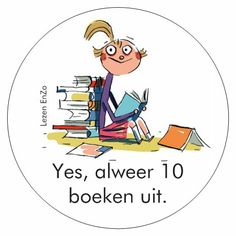 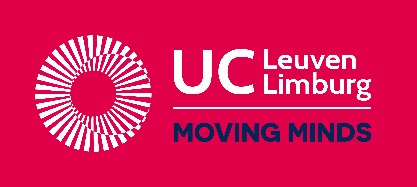 